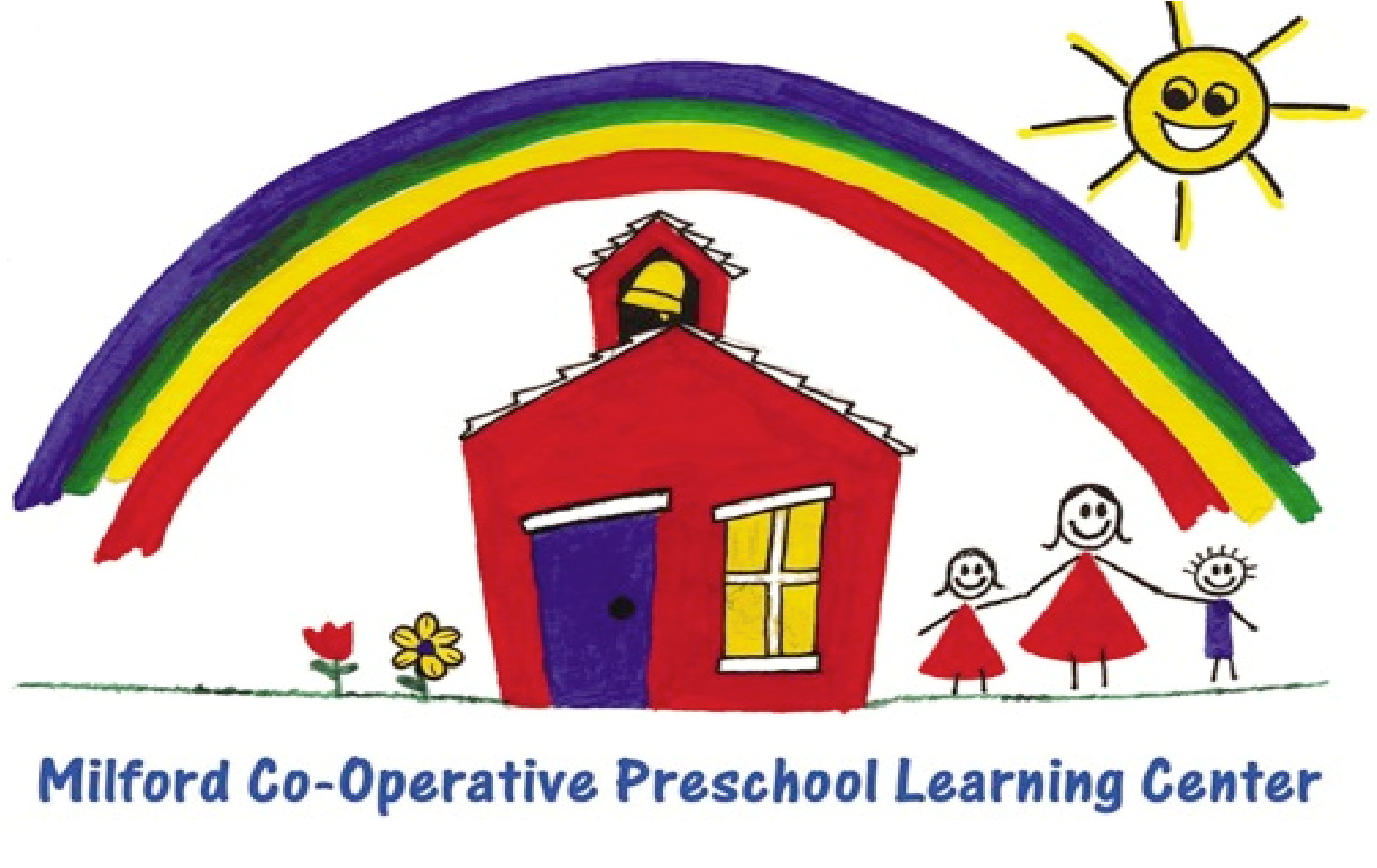 1000 New Haven Avenue, Milford CT 06460 203-874-5869 milfordcooperativepreschool.org Handbook2022-2023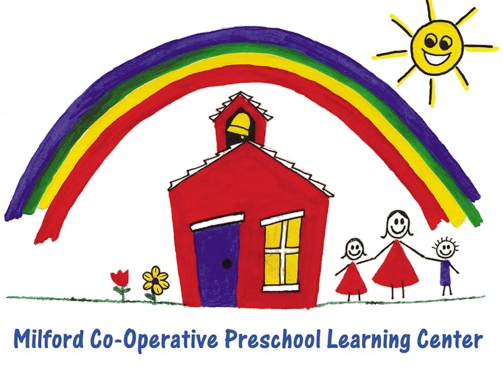 Dear New and Returning Families, 							June 2022Welcome to the Milford Co-Operative Preschool!  Well… we’ve survived another year of new routines and new firsts!  As we continue to adapt to the current climate, we’re confident that the school year will again be a safe and happy one for the children.  We’ll work through this together!		 	 	Your child’s preschool experience is the first stop in their educational journey, and it should be a rewarding one.  The Co-op has traditionally been based on a philosophy of home and school, working together…parents being an integral part of our classroom. We will try hard to maintain a connection through pictures and videos so that you can see what your child is doing throughout the day.  The Brightwheel app that we use for billing also has a feature for messages, pictures and videos.  However, nothing replaces being a day-in parent for truly understanding your child’s classroom experience We are fortunate to have a beautiful outdoor space that we try to use as often as we can so that the children can work and play together in the fresh air.As the Director and Head Teacher for the 4s program, as well as a former Co-op parent, I am committed to the continued forward progress and success of our school.  As a cooperative group, the families, the board, and the teaching staff can propel our children and their school towards an amazing year and beyond.  Please feel free to voice any suggestions or concerns to myself, the board, and/or the teaching staff.  We are all here to support our children! I am available at (203) 257-2605 or barbaraberkovich@gmail.com.  I look forward to meeting you all and enjoying a fantastic school year! Best, Barbara Berkovich Director WELCOME TO THE CO-OP! Our History The Milford Co-Operative Preschool Learning Center, Inc. has been educating preschoolers in the community for 68 years! It was formed in 1954 by a group of parents who recognized the need for a non-profit, nonsectarian nursery school. The Co-op is a corporation administered by its members (parents) who work in cooperation to hire personnel, finance the operation of the school, and assist the teaching staff. Our Philosophy The staff of the Milford Co-op is committed to providing a high-quality program for young children and their families.  The program is designed to promote the development of the total individual by helping each child to develop skills in personal and social development, physical development, cognitive development, and creative expression/aesthetic development.  This is accomplished by providing a balanced program that includes both teacher-directed and child-initiated activities, quiet as well as active experiences, and the recognition that learning occurs in both formal and informal settings, especially through play.  We believe young children are integrally connected to their homes and families.  It is understood that families are and should be the principle influence in their children's lives.  The Co-op seeks to be appropriately responsive to families by working together with parents.  Our goal is to nurture children in an environment where all are respected for their individual differences and all are provided with the building blocks for a lifelong love of learning. Curriculum  The staff of the Milford Co-op plan and implement curriculum using the Connecticut Preschool Curriculum Framework along with The Connecticut Early Learning and Development Standards (CT ELDS).The Connecticut Preschool Curriculum Framework was developed by the State Department of Education to assure that children develop the skills needed for a successful transition to Kindergarten.  Following are our goals as outlined in the Connecticut Preschool Curriculum Framework.   A complete copy of the Framework is available in the Parent-Teacher Library. Assessment The staff of the Milford Co-Op uses the Connecticut Preschool Assessment Framework (PAF) to assess the children in their classrooms. The PAF was developed by the State Department of Education as a companion to the Connecticut Preschool Curriculum Framework.  The two frameworks work together to enable teachers to plan and implement curriculum that addresses specific learning standards and to observe and assess children’s progress in achieving these standards.  This system focuses curriculum planning on standards, or learning outcomes, rather than primarily on activities. Performance Standards as outlined in the Connecticut Preschool Assessment Framework Personal and Social P & S 1. Shows self-direction with range of materials P & S 2. Sustains attention to task or goal set out to accomplish P & S 3. Participates in teacher-led group activities P & S 4. Manages transitions, follows routines and rules P & S 5. Uses words to express emotions or feelings P & S 6. Shows empathy and caring for others P & S 7. Interacts cooperatively with peers P & S 8. Works to resolve conflicts P & S 9. Recognizes similarities and appreciates differences Physical PHY 1. Uses coordinated large-muscle movements PHY 2. Uses coordinated small-muscle movements PHY 3. Cares for self independently Cognitive COG 1. Engages in scientific inquiry COG 2. Uses a variety of strategies to solve problems COG 3. Sorts objects COG 4. Recognizes and makes patterns COG 5. Compares and orders objects and events COG 6. Relates number to quantity COG 7. Demonstrates spatial awareness COG 8. Uses complex sentences and vocabulary to describe ideas and experiences COG 9. Understands and participates in conversations COG 10. Shows understanding of stories COG 11. Displays knowledge of books and print COG 12. Recognizes similar sounds in speech COG 13. Identifies printed words COG 14. Uses writing to convey meaning Creative Expression CRE 1. Builds and constructs to represent own ideas CRE 2. Draws and paints to represent own ideas CRE 3. Represents experiences and fantasies in pretend play CRE 4. Sings and responds to music MEET OUR STAFF & BOARD The fine reputation enjoyed by our school is due to the excellence of our teaching staff. We are proud of our teachers and are most pleased to introduce them to you. All teachers also maintain certification in First Aid, CPR and Administration of Medication. Each staff member attends various workshops sponsored by the NAEYC (National Association for the Education of Young Children) and its affiliates throughout the school year. Teachers BARBARA BERKOVICH is the Director and Head Teacher of the program. She began working at the Co-Op in 2003 as the assistant for the three-year-olds and was promoted to head teacher in 2006. She has a BA in Sociology from Regis College and is continuing her education in Early Childhood. In the past, Barbara has served on the Co-Op’s Executive Board as fair chairperson, business secretary, vice president and president. Barbara lives in Milford with her husband and has three children; all three are Co-Op graduates. LESLEY MAY has been the Assistant Teacher and Head Teacher of the program. She began working at the Co-op in 2006.  She has a BS from Southern Connecticut State University and is continuing her education in Early Childhood. Lesley lives in Milford with her husband and two children; both are Co-op graduates. VICKIE MANNING has been working with us first as a parent, then a substitute, then as an Assistant Teacher.  She graduated from Gettysburg College with a degree in Elementary Education.  She is also the Executive Director of Kisses From Katie.  She and her husband live in Milford with her two sons who are both graduates from the Co-op.KATIE VAHEB will be joining our staff as the Head Teacher in our 3s program.  She graduated from UCONN with a degree in Elementary Education.  Katie is also an instructor at Fitness Edge as well as the owner of Restful Dreams where she is a sleep coach.  She lives in Milford with her husband and her two children who are both Co-op graduates.The Milford Co-Op is licensed and operates according to the regulations of the State of Connecticut, Department of Public Health.    Days/Hours of Operation - Monday, Wednesday, Friday 9:00 – 1:30 /Tuesday, Thursday 9:00-12:00Arrival and Dismissal Procedures It is important for your child to arrive on time. Please provide your child the opportunity to derive the full benefit from our program and to begin their day smoothly. Please pick up your child at the end of class on time; be sure to arrive at the playground gate at or at 11:55 or 1:25. A child may become anxious if his or her parent is late. Please allow extra travel time for traffic, particularly for the afternoon pickup. A teacher will open the gate and release the child to the parent or guardian after the child has been signed out. Late Pick-up Policy – If a child hasn’t been picked up within (10) minutes we will attempt to call parents/guardians. If a child isn’t picked up after (1) hour local police will be called and the child will be released to them.  Alternate pickup procedures • A written note must be given to the teacher at the beginning of class if a child is being picked up by someone other than their legal guardian/parent. The child will not be allowed to leave unless the teacher has been properly notified. A signed note is required even for those authorized as alternates. Please remind anyone picking up your child to gather all artwork and notices, and to sign the child out. Weather/School Closings For school closings and early dismissals due to weather conditions, we follow the same guidelines established by the Milford Public Schools. Please listen to and watch the local stations for announcements. Or call the Milford Board of Education recording at 203-783-3400 or log onto www.milforded.org for announcements.  Delayed openings - 3s 10:30 a.m. to 12:30 p.m. and 4s 10:30 until the usual 1:30.  • Early dismissal - 11:30 School policies, license documents, bylaws, etc. are on file on the premises and are available for inspection upon request.  Security The safety and security of children is a primary concern of the school.  Emergency management procedures are in place and will be used when needed.  The church has installed a security system that uses both cameras at the doors and a card system to enter. Parents will be buzzed in after ringing. ADMISSION TO THE PROGRAM Eligibility/Age Registration is open to any child who reaches the age of three (3) on or before December 31st of the school year. ALL CHILDREN MUST BE TOILET TRAINED AND WEARING REGULAR UNDERPANTS BY THE TIME THEY START SCHOOL. Reasonable accommodations will be made as needed for children with special needs, their families and their service providers.  Acceptance is open to present families first, then past families, then waiting-list families from the previous year and then new families. The previous year’s class of three-year-olds becomes the nucleus of the four-year-old group.  A wait-listed spot is good for one year. All wait-listed families from a previous year must call the registrar and fill out a new application to be considered for placement the following year.   Health Records Before beginning the school year, each parent must provide the school with their child’s CURRENT doctor’s certificate of good health and verification of immunizations as required by the Connecticut Department of Health. Remind your doctor’s office that the immunization record MUST include the month, day and year in order to be accepted by the Connecticut Department of Health. [Exemptions to this policy must be in accordance with the Connecticut Department of Health. Special forms must be obtained through the Director (health forms).] Your doctor’s signature MUST appear on the forms. The school supplies health forms for this purpose. If your child has a current doctor’s certificate that will expire during the school year, a new certificate will be required upon the expiration date since forms must be updated yearly. All health information is kept strictly confidential.  Please see Confidentiality and Release of Information under school policies. FAMILY COMMUNICATION The staff and board of the Milford Cooperative Preschool Learning Center recognize the importance of communication with families. We have found that communicating via email is preferred by most families. We are continually looking for new and better ways to keep our families informed.  We also understand families are different and we respect these differences in culture and/or language.  The school is committed to communication in preferred language or through translation when possible.  Teacher-Parent Communication During the school year, it is important to inform your child’s teacher of any major changes in your child’s daily life or family circumstances. Examples are a new caregiver, additional schooling, a major illness or death in the family (including that of a pet), and any changes in living arrangements or working schedules. We can support and comfort your child much more successfully when we are aware of such events. Please feel free to call the teacher or the director if there is something that you wish to share privately, either over the telephone or by appointment.   Conferences   Individual parent-teacher conferences are scheduled for each child. The first conferences for all Co-op families are held in September to meet the teachers and share information; this September conference is the only one to include the child(ren).  Conferences are then held in the Spring.  If a teacher or a parent has any concern they would like to discuss; an individual conference may be scheduled at any time. SCHOOL POLICIES Parking/Safety Rules In order to ensure the safety of our children, your cooperation in the following is necessary:All cars are to be parked in the diagonal spaces. Never leave the motor running while you bring in your child. Be sure the parking brake is on. No child is ever to be left in an unattended car. Bring siblings and/or other children with you.Please stay 6 ft. apart as each child is met by a teacher for a health screening and check-in. Children will then be escorted into the classroom.Please explain these rules to anyone bringing your child to/from school. Emergency (Medical, Weather, Fire Evacuation) In the event of an emergency requiring evacuation, the children will be relocated to the Milford Fire Station next to the school building on New Haven Avenue.  In the event of an emergency that does not require evacuation; we are fully prepared to shelter in place. Please review detailed documents posted on the school bulletin board in the entrance hallway. In case of a medical emergency, a qualified staff member will attend to first aid as needed. Another staff member will notify the family of the child. Attempts will be made to consult with the child’s physician/dentist. If neither is available, the program’s medical consultants will be contacted. For extreme emergencies, 911 will be called. An ambulance will take the child and a staff member to the nearest hospital. The child’s emergency permission form will be brought with them. A staff member will notify the family or alternate pick-up person to meet the child at the emergency room. Additional staff will be called in if necessary to maintain required ratios. In the event a child becomes ill while at the Center, parents will be notified and the child will be moved to a designated area where the child will be made comfortable. A staff person will remain with the child at all times.  Supervision There is a teacher and or assistant teacher with the children at all times. The child/staff ratio will never exceed 1:10 and the group size will never exceed 20 children per state Covid regulations. If a child needs to return to the classroom from the playground, one adult will always accompany the child from the playground area into the classroom and then accompany the child back to the playground area. Sick Policy  The Co-op will also not knowingly accept a child:  With a temperature 100 or above.  All children must be fever-free for 24 hours without medication. Who display symptoms of physical illness (cough, vomiting, diarrhea, etc.) With a rash of unknown origin.  If your child cannot participate in daily activities  Please call the school when your child will be absent to let the teachers know he or she should not be expected that day. If a child becomes ill during school hours, the child’s parent(s) will be notified immediately of signs or symptoms and be asked to pick the child up.  The child will be made comfortable across the hall and be given a cot and blanket for comfort.  A teacher will remain with the child while waiting for the parent(s) to arrive.  The time of departure will be noted on the sign in/out app.If your child contracts any contagious illness, please notify the teacher or director immediately.  All families will be notified when an infectious disease is contracted by a Co-op child but will not be provided with personal details on the child or family (i.e., child’s name). Examples of contagious illnesses include Covid-19, strep throat, chicken pox, mumps, conjunctivitis (pink-eye), hepatitis A, impetigo, lice, ringworm and scabies. Medication Children who require the administration of medication by school personnel must have an individual care plan care developed with the child’s parent(s) and a health care provider before any medication can be administered.  The plan will include the appropriate care in the event of a medical emergency.  A medical authorization form will also be required. Guidance and Discipline The teachers at the Co-op strive to build each child’s self-esteem, independence, and ability to socialize within the classroom community. We assist all children with developing self-regulation so they feel that they are an important part of the group and act accordingly.  In the classroom, we have an excellent adult/child ratio and our guidance techniques are based upon knowledge of child development and familiarity with a child. These techniques include the following: positive reinforcement, clear limits and expectations, redirection, natural and logical consequences. The teachers will not at any time use corporal or any other punishment. Instead, we listen, discuss, redirect, remove and, in general, “diffuse” the situation until the child is calm. We strive always to show a child that we have confidence that he or she can behave acceptably.  The Co-op prohibits abusive, physical, corporal, humiliating or frightening treatment or punishment under any circumstances. No child shall be physically restrained unless it is necessary to protect the safety and health of the child or others. If any child demonstrates a serious or dangerous infraction of the classroom rules or expectations, the child’s parent will be called. Abuse and Neglect The Milford Co-Operative Preschool Learning Center Inc. supports the Connecticut State Law that requires that all childcare professionals report suspected abuse, neglect or imminent risk of serious harm to the authorities in order that children may be protected from harm and families helped.  This policy, in its entirety, is located on our policies bulletin board.  Information can also be accessed through the State of Connecticut, Department of Children and Families web site at http://www.ct.gov/dcf/cwp/view.asp?a=2556&q=314388 or by calling the DCF Child Abuse and Neglect Hotline: 1-800-842-2288. Confidentiality and Release of Information All information regarding individual child development, needs, and medical history as well as information provided on enrollment forms are kept strictly confidential in a locked file cabinet.  Only the child’s teachers, the Director, the Business Secretary, and regulating agencies, will see forms.  In order to release health information or information regarding a child’s growth and development, the parents/guardian must sign an Authorization for Release of Information  Complaint Procedure As stated in Appendix XII of the school’s Bylaws, the complaint procedure is as follows: If the complaint is general in nature, it may be brought up with your room representative, who in turn brings it to the board for discussion. A complaint of pressing importance may be directed to the president, either verbally or written, signed or anonymous. If you feel you are not given a satisfied outcome, you may then contact the State of CT Department of Health at 1-800-282-6063.  All inspection reports and compliance letters are available for your inspection at this day care program or by contacting the Dept. of Public Health, Division of Community Based Regulation, 410 Capitol Ave/MS#12DAC, PO Box 340308, Hartford, CT 06134-0308.  Support for Children/Families with Special Needs The Milford Co-Operative Preschool Learning Center accepts all children and families from the community.  The staff and board of the Milford Co-Op will make every effort necessary to reasonably accommodate children and families and any established Individual Education Plan (IEP), Individual Family Service Plan (IFSP), or any other individualized plan they may have.  Since the Milford Co-Op does not employ the trained personnel to create, review, or amend individual IEPs or IFSPs, the staff will provide the appropriate referrals to families, as well as collaborate with any multidisciplinary teams to assess specific children.  Furthermore, the staff will provide anecdotal records of classroom observations and/or other informal assessments to aid the team in creating, reviewing, or amending any individualized plans with the permission of the family.  The Milford Co-op staff will support all families and advocate for the specific needs of their children. Children whose Parents/Guardians Reside at Separate Addresses The Milford Co-operative Preschool Learning Center cannot be responsible for making custody decisions between parents and will permit either parent of a child to pick up the child absent a court order or the prior written agreement of the non-custodial parent. For those children whose parents or guardians reside at separate addresses, the Co-op presumes that the parents or guardians share joint legal custody as well as physical custody of the child. The Co-op therefore will not prohibit a parent of a child from picking up the child from the school. However, the Co-op is required by law to honor all orders issued by Connecticut courts affecting custody or visitation. Where a Connecticut court has issued such an order, parents must supply a certified copy of the order to the Co-op and the Co-op will then prohibit the non-custodial parent from picking up the child. If a court from a jurisdiction outside of Connecticut has entered a court order, the parent or guardian should seek the advice of an attorney if seeking to enforce the order in Connecticut TUITION Tuition payments for the 2020-2021 school year are as follows: $4,600 for the four-year-old class and $2,600 for the three-year old class. In the event of a tuition increase, 30 days written notice will be given. Tuition is paid via MyBrightwheel.com  A tuition payment and a one-time $200.00 insurance fee for all Co-Op members are due on.  June 1st.Payments for the school year will commence on September 1st, 2021 Tuition payments may be made according to the Payment Plan OR the Full Payment Plan as shown. Withdrawal Tuition will not be pro-rated. Tuition for any month in which a child is withdrawn from school shall not be refunded and a written notice must be submitted to the director and/or registrar. Payment made on June  for 1st tuition installment is not refundable.  Insurance fee is nonrefundable. FoodSnack will be provided by parents.  A Snack Rotation Schedule will be provided for parents to follow.  An approved snack list will be available.  Birthdays Birthdays will be celebrated with a special snack sent in by parent.Field Trips  No field trips will be scheduled until further notice pending State of Connecticut regulations.CelebrationsWe will be celebrating holidays this year with the children during class time.  Apparel Since the children use materials such as paint and play dough, we suggest that they wear clothing that can be easily laundered. It is also recommended that children wear outer clothing best suited for the prevailing weather conditions. The children go outside in all weather except below freezing temperatures (less than 32°F). Absence of a hat, mittens or boots can mean an uncomfortable and unhappy child.  All clothing should be clearly marked with the child’s name. Please send children in closed toed shoes. Please make sure you have a spare pair of clothes in your child’s backpack.  Please send children in clothing they can readily manage themselves. Clean-up/Maintenance Projects We will contact parents for assistance with our playground as needed.Fundraising Fundraising is an integral part of meeting the school’s financial obligations.  Please participate to the extent that you can in order for us to achieve these goals and in some cases exceed them.Milford Co-operative Preschool 2022-2023 Fact Sheet Address: 1000 New Haven Avenue, Milford, CT  06460 Phone #: 203-874-5869 Website: milfordcooperativepreschool.org Director: Barbara Berkovich 	barbaraberkovich@gmail.com 	203-257-2605Co-op President: Amy Ashman apwilson10@gmail.com   203-444-5621Hours:  Three Year-old Program Tuesday/Thursday 9:00-12:00Four Year-Old  Program:  Monday/Wednesday/Friday 9:00-1:30 Tuition: 3s $2,600 per year ($260 per month for 10 months)4s $4,600 per year ($460 per month for 10 months)  	  Tuition can be paid in full   	 Tuition is paid monthly via MyBrightwheel.com Calendar: We follow the Milford Public School for all delays and closings. Early Dismissal/Snow Day Procedures:  No School – follow Milford Public SchoolsDelayed Opening – 10:30 		   3s Pick-up 12:30	 	4s Pick-up at 1:30 Early Dismissal – 11:30 Check WTNH or www.milforded.org for all announcements Teachers: Barbara Berkovich 203-257-2605 barbaraberkovich@gmail.com  	    Lesley May 203-710-9298   scottemay@yahoo.com 	Vickie Manning 203-605-5053 vickie1008@optonline.net	Katie Vaheb 203-506-3174 katievaheb@gmail.comSick Policy – Child must be fever free (without medication) for 24 hr. before returning to school.  All infectious diseases must be reported (covid-19, strep, chicken pox, flu, etc.) Food  - Snack will be provided by parents    Co-op Suggested SnacksOn your designated snack day please send in snacks from the following list:All snacks should meet the U.S. Department of Agriculture’s Child and Adult Care Food Program and include one item from two different food groups.  All snacks should also be commercially prepared packaged foods in factory sealed containers or whole fruits to be prepared at school. Examples of appropriate snacks are the following: (additionally Pirates Booty and dry cereal are favorites)**Note for parent(s): We also do not allow hotdogs, whole grapes, popcorn, raw peas, hard pretzels, peanut butter, chunks of raw carrots or meat larger than can be swallowed whole when preparing snacks or lunch boxes.  Lunch boxes must have an icepack for perishable foods. ** The Co-Op is a nut free school.Items must be factory sealed.  They can be individually wrapped or in individual boxes or bags. Please send in one container of juice or milk.  Water is always available for those that do not drink juice or milk. Items requiring refrigeration will be kept in the kitchen down the hall from the classroom. We encourage children to try the snack but never force them.  We do encourage them to try foods that may be new for them. Milford Co-op Preschool 2022-2023     Meet the Teachers  25th-26th		First Day 3s – 6th, First Day 4s 7th	      Yom Kippur 5th – NO SCHOOL					Rosh Hashanah 26th- NO SCHOOL      Election Day 8th – NO SCHOOL.                               Winter Break 23rd-30th		     January 2nd -Winter Break      Thanksgiving 23rd-25th – NO SCHOOL					     January 16th – Mlk Day - NO SCHOOL       Winter Break 17th -20th – NO SCHOOL					    Spring Break 7th-14th – NO SCHOOL					     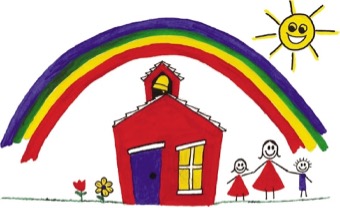        Memorial Day 29th – NO SCHOOL		Last Day 3s 2nd						Graduation 4s – 3rdPersonal and Social Development Physical Development Cognitive Development Creative Expression/Aesthetic Development Demonstrate a sense of self as a learner. Demonstrate a sense of responsibility to oneself and others. Demonstrate effective functioning: individually and as part of a group.  Demonstrate control, balance, strength and coordination in gross motor tasks. Demonstrate coordination and strength in fine-motor tasks. Participate in healthy physical activity. Practice appropriate eating habits, hygiene and self-help skills.  Demonstrate the ability to think, reason, question and remember. Engage in problem solving. Use language to communicate, convey and interpret meaning. Establish social contacts as they begin to understand the physical and social world. Use different art forms as a vehicle for creative expression and representation. Develop an appreciation of the art Director & Head Teacher/4s Barbara Berkovich 203-257-2605 barbaraberkovich@gmail.com Assistant Teacher 3/4s Lesley May 203-710-9298 scottemay@yahoo.com Assistant Teacher/4sVickie Manning203-605-5053vickie1008@optonline.netHead Teacher/3sKatie Vaheb203-506-3174katievaheb@gmail.comPresident Amy Ashman203-444-5621apwilson10@gmail.comPayment Plan Due: Tuition For: Insurance Fee:June 1st 1st Installment $460/$260$200 (One-time payment)1st  of the month 2nd – 10th Installment Full Payment Plan Due: Tuition For: TBD$4,600/$2,600Teddy Grahamsgraham crackerscheeseRitz CrackersCheez-Itswhole fruitsTownhouse Crackersapplesauce100% fruit juiceClub CrackersRaisins/craisinsmilkGoldfish Crackersyogurtchocolate milkNovember 2022December 2022January 2023S    M    T   W    TH    F    SS    M    T   W    TH    F    SS    M    T   W    TH    F    S        1     2     3      4    5                                    1     2    3     1     2    3     4     5     6    7                                          6     7   8     9    10   11   12      4     5     6    7     8     9    10     8     9    10   11   12  13  1413    13  15  17   17  18   19    11   12   13   14   15  16  17  15   16  17   18   19   20  2120    21  22   23  24   25   26     18   19   20   21   22  23  24   22   23  24   25   26   27  2827  28   29  30  25   26   27  28  29   30  31  29   30  31  February 2023March 2023April 2023S    M    T   W    TH    F    SS    M    T   W    TH    F    SS    M    T   W    TH    F    S            1     2    3      4                        1     2      3     4                                              15    6     7    8     9    10    11     5      6    7   8     9    10   11   2    3    4     5     6     7    812  13   14  15   16  17   18     12   13   14   15  16  17   18  9    10   11   12   13  14  1519  20   21   22  23  24   25     19   20   21   22  23  24   25 16   17   18   19   20  21  2226  27   28    26   27   28  29   30  31 23   24   25   26   27  28  29  30S    M    T   W    TH    F    SS    M    T   W    TH    F    S    1     2    3      4     5    6                   1      2      3     47    8     9    10    11  12  13   5      6    7   8     9    10   1114  15   16  17   18  19  20      12   13   14   15  16  17   1821  22  23  24   25   26  27     19   20   21   22  23  24   2528   29  30  31  26   27   28  29   30  31May 2023June 2023